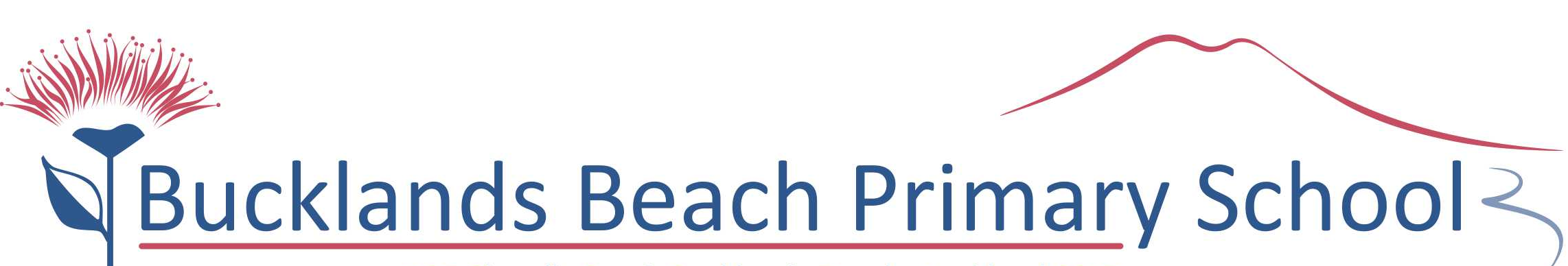 Student Enrolment Form2018					In Zone			Out of ZoneA. 	Students Name _________________________________________________________________________________________________________		   (Surname)		 	(Given Names)			    (Preferred Name)									This name will appear on certificates etc.Gender _____________________			Date of Birth ____________________________Address ________________________________________________________________________________________________________Email Address    ___________________________________________		Home Phone Number ______________________Present School / Kindergarten __________________________________________	Present Class/Year ________________________B. 	Parent DetailsMothers Name ______________________________________________________	Home Phone Number ______________________		(Surname)			(Given Names)		Mother’s Country of Birth ____________________Mothers Address ____________________________________________________	Mobile Phone Number ______________________Mothers Occupation __________________________________________________	Mothers Work Number ______________________Fathers Name ______________________________________________________	Home Phone Number ______________________		(Surname)			(Given Names)		Father’s Country of Birth ____________________Fathers Address ____________________________________________________	Mobile Phone Number ______________________Fathers Occupation __________________________________________________	Fathers Work Number ______________________C. 	Emergency Contacts (other than parents, who can be called in an emergency)Name ____________________________________________________________	Phone Number/s __________________________Name ____________________________________________________________	Phone Number/s __________________________D. 	Ethnic BackgroundCountry of Birth ___________________________________________________	Date of Entry to N.Z. _______________________Status (Please circle) 	N.Z. Citizen		Permanent Resident		Student VisaStudent Visa Expiry Date 	____ / ____ / ____			Work Permit Expiry Date	____ / ____ / ____Ethnicity	(Please tick)		N.Z. Maori			Cook Is Maori			Indian				European/Pakeha			Tongan				Chinese				Samoan				Tokelauan			Vietnamese				Niuean				Fijian				Filipino				British/Irish			Other (specify) __________________________	Iwi (if NZ Maori) ________________________________________________________________________________________________Home Language ________________________________________________________________________________________________   In Zone Applicants – please attach copy of current electricity or telephone account to show proof of address   N.Z. Citizens – copy of NZ birth certificate, NZ passport or Citizenship Certificate   If not born in N.Z. – copy of passport showing proof of NZ residency or student visa and copy of parents passport showing proof of work permit.All students – please attach an immunisation certificate to this enrolment form.Office Use Only E.	Early Childhood Education  - Was ECE regularly attended?  If yes, please state what type of ECE your child attended e.g. Kohanga Reo, Playcentre, Kindergarten, playgroup or home based…………………………………………………………………………………………………………………..………….	Yes, for the last 6 months			No. of hours per week _______Yes, for the last year			No. of hours per week _______Yes, for the last 2 years			No. of hours per week _______Yes, for the last 3 years			No. of hours per week _______Yes, for the last 4 years			No. of hours per week _______Yes, for the last 5 or more years		No. of hours per week _______Not regularly, only occasionally or with no on-going scheduleNo, did not attend any ECEF.	Medical / Learning Support Information	Does your child have any health, learning or emotional support needs?  Please state below and supply relevant documentation.	______________________________________________________________________________________________________	______________________________________________________________________________________________________	Does your child have any health issues?  (please circle)	 	Allergic to Bee Stings		Asthma			Inhaler required		Epilepsy				Diabetes			Food/Nut allergies		Eczema			Other __________________________________________________________________	Please give details _______________________________________________________________________________________	_______________________________________________________________________________________________________	Is your child receiving learning support at school?			Yes		No		If so, please tick/state the type of support		Reading Recovery		RTLB		ORRS		ELL		Other __________________	G.	Permissions/Authorisations (please circle)Do you agree with your name, contact details and occupation being entered into a school database?	Yes	No	I give permission for my child’s photograph to be used on the school website or other publicity material.	Yes	No	I give permission for school correspondence to be sent via email including newsletters, PTA	Correspondence, permission slips and reminders.						Yes	NoI give permission for my child _____________________________ to be given access at school to the internet (permission will be sought annually)										Yes	NoIn terms of the Privacy Act, I understand that the information in this form is essential information the school holds on my child.  I approve the forwarding of information when my child transfer to another school, including name and address on request to a potential intermediate school and also my telephone number and address to be made available to the PTA and BOT as required.  I will do my best to ensure that my child complies with School Regulations and Policies.  I understand the school will take action on my behalf in case of sudden illness or injury.  I also give permission for my child to leave the school grounds for supervised activities within a 1 km of the school.Signature ___________________________________________			Date ___________________________Enrolment Approved / Declined by _____________________________ Principal		Date ___Class/Year LevelRoomTeacherEnrolment No.Proof of in Zone attachedTeacher